Curriculum VitaeMAHMOUD MOHAMED ELSAMANTY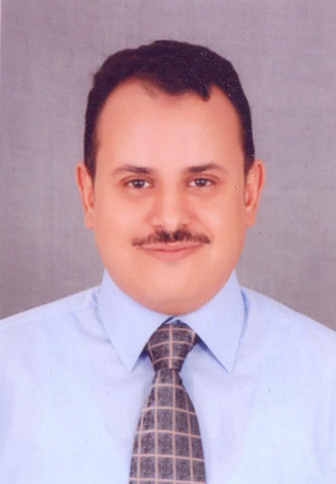 7 Abo-Robai St, branching from 14 St,ELQANTAR ELKHAIRIA, El KALUBIAE-mail: mahmoud.elsmnty@ejust.edu.eg   elsamanty@gmail.comMobile Tel: 010 0906 6633PERSONAL INFORMATION   Date of Birth: 13/1/1982. Military status: Exempted. Marital status: Married. I.D. number: 1402156. Nationality: Egyptian.EDUCATIONPh.D Mechatronics and RoboticsSep. 2011 – Sep. 2014Egypt-Japan University for Science and Technology (E-JUST)Alexandria – Egypt.Thesis Title:" Design and Control of a Novel Hybrid Ground Aerial Robot".Research Area: RoboticsM.Sc. Mechanical Engineering	Sep. 2005 – Feb.2009Benha University - Faculty of Engineering at Shoubra.Cairo – Egypt.Thesis Title:"Online tool wear monitoring in turning using vibration analysis".Research Area: Mechanical VibrationB.Sc. Mechanical EngineeringSep. 1998 – June 2003 Benha University - Faculty of Engineering at Shoubra.Cairo – Egypt.Subject of Study: Very Good with honor degree, and I was Ranked First on my class (1/360).Graduation Project Title: "Conversion of a manual center lathe machine using PLC to a CNC turning machine".Graduation Project Grade: ExcellentPUBLICATIONS M. Elsamanty, M. Fanni A. Ramadan and A. Abo- Ismail, K. Kamiyama, T. Arai, Design Improvements and dynamic modeling of a Novel Hybrid Ground Aerial Robot, on the 14th International Symposium on Construction Robotics SCR2104, 26-28 Aug, Tokyo, Japan, 2014.M. Elsamanty, M. Fanni A. Ramadan and A. Abo- Ismail,”Modeling and Control of a Novel Hybrid Ground Aerial Robot”, International Conference of Mechatronics and Automation ICMA2013, 4-7 Aug, Takamatsu, Japan, 2013. PublishedM. Elsamanty, A. Khalifa, M. Fanni and A. Ramadan, Methodology for identifying quadrotor parameters, attitude estimation and control”, International Conference on Advanced Intelligent Mechatronics (AIM2013) IEEE/ASME, July 9-12, Wollongong, Australia, 2013. PublishedM. Elsamanty, M. Fanni and A. Ramadan, ”Novel Hybrid Ground/Aerial Autonomous Robot”, International Conference on Innovative Engineering Systems (IEEE-RAS ICIES2012), Dec. 7-9, Egypt, 2012. A. A. Ibraheem, S. M. Abdrabbo, H Gheith, M. Abdel Salam, and M. Elsamanty, "Online Tool Wear Monitoring in Turning Using Vibration Analysis and Artificial Neural Network”, Transactions of ASJME, Vol. 2, PP 201-212, October, (2009). EMPLOYMENT2014 – 2013 Internship in Arai Lab, Osaka University – Japan.2014 – 20011 Ph.D scholarship funded by the Ministry of Higher Education and Scientific Research, Egypt2011 – 2009 Assistant Lecturer Teaching Undergraduate student in Mechanical Department - Faculty of Engineering at Shoubra – Benha University – Egypt.2009 – 2004  Demonstrator Teaching Undergraduate student in Mechanical Department - Faculty of Engineering at Shoubra – Benha University – Egypt.Skills Computer: CAD software: SolidWorks, AutoCAD (2D/3D), SplitWorks, MoldWorks, IMold, LoggoPress 3 (for sheet metal dies design), CATIA V5 CAM Software: CAMWorks, SolidCam, Power mill.Technical support for CamWorks up to 5 axis milling machines, 4 axis simultaneous turning machines, 3 axis EDM machines, and 3 Axis wire cut machines http://www.camworks.com/support/ccwst.aspx  Finite element software:ANASYS 14 workbench, MSC ADAMs.ProgrammingMatlab, LabView, C++, still learning ROS.Language: Arabic: native language.                                  English: Very good, Toefl Score 81 Experience5 years Experience in Shoubra Faculty of engineering as Demonstrator (full time work), 3 years as associated lecturer (full time) Teaching the following subject: Engineering drawing "preparatory year".  Mechanical drawing "first year in mechanical department". Stress analysis "first year in mechanical department". Advanced mechanics and theory of machine "first year in Mechanical department".  Machine element Design "second year in mechanical department". Theory of machine "second year in mechanical department". Theory of vibration "fourth year in mechanical department". Automatic control "fourth year in mechanical department". I have been worked with the graduation project in field of "design and manufacturing of plastic injection moulds" in years 2005/2006, and 2006/2007Working part time from (2009- 2011) PLAST TRADE company for Plastic manufacturing, working as Design Engineer, and I have been design many types of mold: Two plates Injection mold. Three Plates Injection mold Injection mold with side core Mechanism, Split Cores, and Lifter mechanisms.Blow molding Extrusion Blow moldings. Profile extrusion molding. I have designed two complete lines for plastic extrusion production Machines for PPR Pipes.  Working part time from (2007/2008) in CAD CAM CIM company reseller of SolidWorks software, working as application engineer "instructor for teaching solid works and its application", and technical support for CamWorks software.Working part time from (2008/2009) in Shenco Company for sheet metal dies design. Working part time for two year (2004/2005) in City glass Factory and working in glass Dies design, and manufacturing  I have been designed many types of dies in this factory: Forming glass DiesBlowing and forming glass Dies Pressing glass Dies Centrifugal forming glass Dies   Working part time for one year (2003/2004) in TES factory in the sheet metal working "Dies design sheet metal". I have been worked in many types sheet metal working in this factory:  Programming Punching CNC Machines. Programming Bending CNC Machines. Design and manufacturing of a blanking and piercing Dies. Design and manufacturing of a forming Dies. Design and manufacturing of a Drawing Dies.July – Aug 2002 training in ALNASR automotive company. July – Sept 2001 training in west Cairo power station. July – Aug 2000 training in irrigation and public work company. 